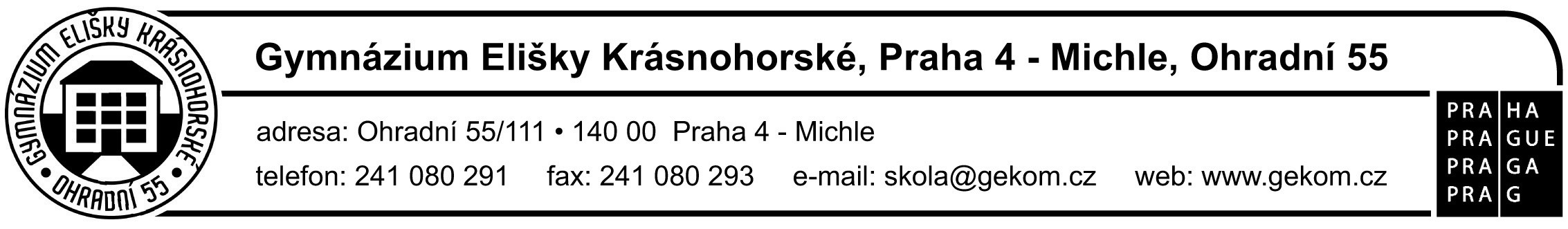 V Praze dne ...…………………Čj. ………………………………ŽÁDOST O NAHRAZENÍ MATURITNÍ ZKOUŠKY Z CIZÍHO JAZYKAPodepsaný(á)…………………………………................................., student(ka) třídy…...........………, žádá podle § 19a vyhlášky č. 177/2009 Sb. z předmětu ………………………..……………………..... o nahrazení zkoušky v profilové části maturitní zkoušky. Zkoušku nahrazuji výsledkem standardizované zkoušky podle školského zákona dokládající mé jazykové znalosti podle Společného evropského referenčního rámce pro jazyky.Součásti žádosti je ověřená kopie dokladu o úspěšném vykonání standardizované jazykové zkoušky.podpis studenta ………………………………………………………………………………………………Rozhodnutí ředitele školy:Dne ………………………..Mgr. Karel Bednářředitel školy